§3360.  Members are policyholders1.   Each policyholder of a domestic mutual insurer, other than of a reinsurance contract, is a member of the insurer with all rights and obligations of such membership, as the charter and as the policy shall so specify.[PL 1969, c. 132, §1 (NEW).]2.   Any person, government or governmental agency, state or political subdivision thereof, public or private corporation, board, association, firm, estate, trustee or fiduciary may be a member of a domestic, foreign or alien mutual insurer. Any officer, stockholder, trustee or legal representative of any such corporation, board, association or estate may be recognized as acting for or on its behalf for the purpose of such membership, and shall not be personally liable upon any contract of insurance for acting in such representative capacity.[PL 1969, c. 132, §1 (NEW).]3.   Any domestic corporation may participate as a member of a mutual insurer as an incidental purpose for which such corporation is organized, and as much granted as the rights and powers expressly conferred.[PL 1969, c. 132, §1 (NEW).]SECTION HISTORYPL 1969, c. 132, §1 (NEW). The State of Maine claims a copyright in its codified statutes. If you intend to republish this material, we require that you include the following disclaimer in your publication:All copyrights and other rights to statutory text are reserved by the State of Maine. The text included in this publication reflects changes made through the First Regular and First Special Session of the 131st Maine Legislature and is current through November 1. 2023
                    . The text is subject to change without notice. It is a version that has not been officially certified by the Secretary of State. Refer to the Maine Revised Statutes Annotated and supplements for certified text.
                The Office of the Revisor of Statutes also requests that you send us one copy of any statutory publication you may produce. Our goal is not to restrict publishing activity, but to keep track of who is publishing what, to identify any needless duplication and to preserve the State's copyright rights.PLEASE NOTE: The Revisor's Office cannot perform research for or provide legal advice or interpretation of Maine law to the public. If you need legal assistance, please contact a qualified attorney.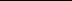 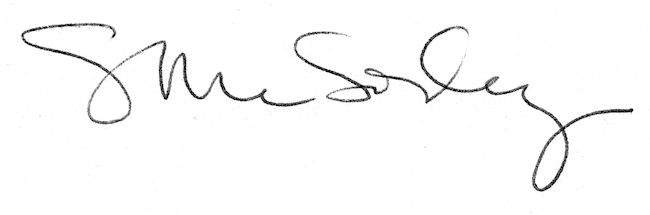 